N° ETUDIANT : ……………………………….NOM :……………………………………………	Prénom :………………………………..E-MAIL :…………………………………………....Redoublant(e) : ☐ oui - ☐ non L1 validé : ☐ oui ☐ non - Dette :……………….INSCRIPTION en PRESENTIEL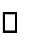 Date :	Signature de l’étudiant :SEMESTRE 3SEMESTRE 4ENSEIGNEMENT FONDAMENTAUXLangue et Civilisation:HEB2AA1 Syntaxe de l'hébreu moderne 1HEB2AA1 syntaxe de l’hébreu moderneHEB2AB1 Pratique dela langue vivanteHEB2AB1A Ecriture/expression écriteHEB2AB1B comprehension et exp.oraleHEB2AB1C Lecture et commentaire texteHEB2AD1 TraductionHEB2AD1A versionHEB2AE1 CivilisationHEB2AE1A littérature heb moderne2HEB2AE1DB Histoire de la pensée sionisteHEB2Ad1C Histoire politique du sionismeENSEIGNEMENT FONDAMENTAUXLangue et Civilisation:HEB2BA1 Syntaxe de l'hébreu moderne 2HEB2BA1A Syntaxe de l'hébreu moderneHEB2BB1 Langue des médiasHEB2BB1A Lecture d'articles et expressionHEB2BB1B RédactionHEB2BB1C Pratique de la langue etHEB2BC1 TraductionHEB2BC1A ThèmeHEB2BD1 Civilisation 4HEB2BD1A Littérature hébraïque moderneHEB2BE1B Histoire contemporaine des juifs de l'émancipation à la finHEB2BE1C Histoire des juifs du début du XXèmesiècle aux conséquencesINF2A11 ENSEIGNEMENT TRANSVERSALInformatique C2i1INF2B11 ENSEIGNEMENT TRANSVERSALInformatique C2i2UE APPROFONDISSEMENT ou AREAL 9 ECTS Vous devez choisir 3 éléments à 3ECTSOu1 élément à 3 ECTS et 1 élément à 6.HEB2A20 Introduction à la pensée juive – ThèmesHEB2A21 Introduction à la pensée juive – Étude de textesHEB2A28 La poésie hébraïque en Espagne (3)HEB2A24 Littérature rabbiniqueJAR2A01 Judéo Arabe NiveauJES2A01 Judéo Espagnol Niveau 1YID2A01 Yiddish Niveau 1UE APPROFONDISSEMENT ou AREAL 9 ECTS à CHOIX Vous devez choisir 3 éléments à 3ECTSOu1 élément à 3 ECTS et 1 élément à 6.HEB2B20A Grammaire de l’hébreu bibliqueHEB2B20B Syntaxe de l’hébreu bibliqueHEB2B31Lecture et analyse des Textes bibliques 1HEB2B32 Lecture et analyse des textes biblique 2HEB2B33Linguistique appliquée à l’hébreuHEB2B27Etude de textes fondamentaux du droit hébraïqueYID2B02 Yiddish, niveau 2JAR2B02 Judéo arabe, niveau 2JES2B02 Judéo espagnol, niveau 2HEB2B56a La crise économique, sociale et politique des années 1930 et la montée des périls sur le plan internationalHEB2B56b Le bilan de l'après-guerre : Les procès pour crime contre l'humanité